Children and Young People with Disability Australia (CYDA)Look! It's me!Top 14 children's picture books about diversity and inclusion as reviewed by young people with disability. www.cyda.org.au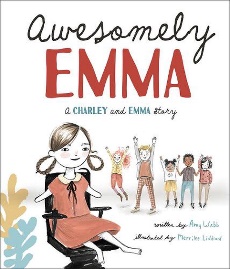 Awesomely Emma - A Charley and Emma storyBy Amy Webb From Beaming Books5 stars “Awesomely Emma is a charming book about self-advocacy and the power of collective action to drive social change.” - Chloe R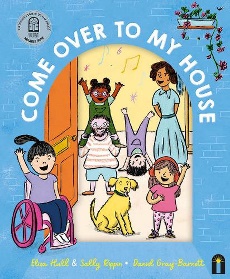 Come over to my houseBy Eliza Hull and Sally Rippin From Hardie Grant Children's Publishing5 stars “[A] great look into how different people and different families function, normalising disability and access needs." - Aegon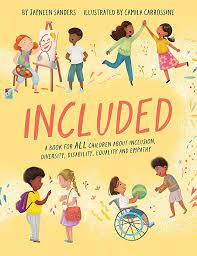 Included - A book for ALL children about inclusion, diversity, disability, equality and empathyBy Jayneen Sanders from Educate2empower Publishing 5 stars “Included gives a glimpse into the lives of different children living with disability. Excellent for facilitating conversations around disability.” - Tessa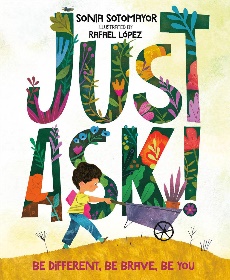 Just Ask! - Be different, be brave, be youBy Sonia Sotomayor From Penguin Random House5 stars “This is a metaphor for all people with or without disabilities coming together making the world a beautiful place.” - Alyssia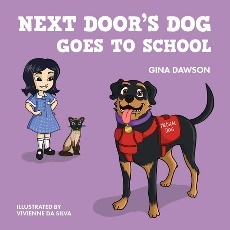 Next Door's Dog Goes to School	By Gina Dawson From New Holland Publishers5 stars “My favourite part: Learning and understanding how everyone is different and needs help in various ways.” - Jessica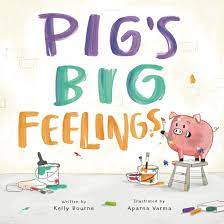 Pig's big feelings	By Kelly Bourne From Flying Pig Press5 stars “It explains all about how all emotions are natural to feel, and to accept them, but also be able to communicate them to others around us.”  - Atticus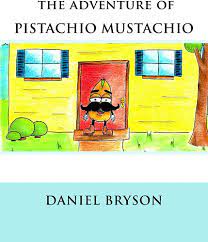 The Adventure of Pistachio Mustachio By Daniel Bryson From CreateSpace Independent Publishing Platform5 stars “I liked the inclusivity and the friendship … which helped them feel confident in themselves and to empower them to embrace who they are.” - Alyssia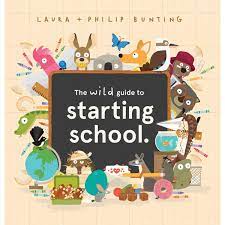 The wild guide to starting school	By Laura Bunting From Scholastic Australia5 stars “I liked the book because it had funny parts in it, and I think that even kids who are not very keen about going to school would still enjoy the book.” - Lily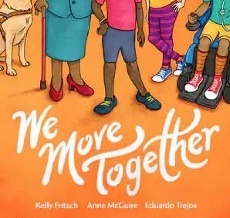 We move togetherBy Kelly Fritsch and Anne McGuire From AK Press 5 stars “The colourful illustrations showed a good understanding of equality, people with and without disability, different genders and various skin colours.” - Jessica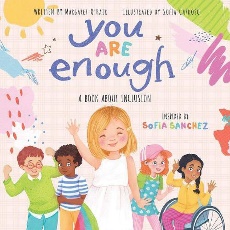 You are enough - A book about inclusionBy Margaret O'Hair and Sofia Sanchez From Scholastic Inc5 stars “I feel like it should be read to everyone. Children with and without a disability, even adults, could all benefit from the positive messaging in this book.” Chloe S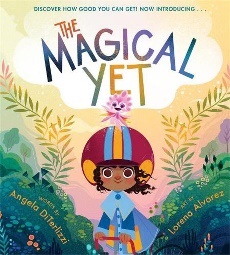 The magical yet - Discover how good you can get now introducing…By Angela DiTerlizzi From Little, Brown Books for Young Readers4.5 stars “This book gives a wonderful message that determination, hard work and continuing to give things a go leads to success.” - Kai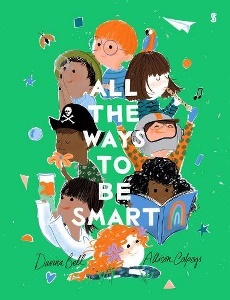 All the ways to be smartBy Davina Bell From Scribble US4 stars “The book serves as a reminder that intelligence comes in various forms, from creativity and empathy to problem-solving and curiosity.” - Rahim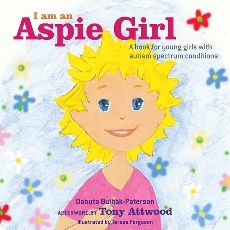 I am an Aspie Girl - A book for young girls with autism spectrum conditionsBy Danuta Bulhak-Paterson, Teresa Ferguson and Tony Attwood From Jessica Kingsley Publishers4 stars “It will reassure [newly diagnosed girls] they are not alone, which is an important component of autistic pride and acceptance.” - Georgia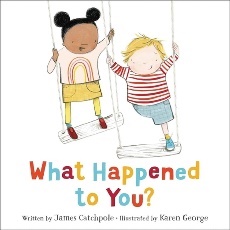 What happened to you?By James Catchpole From Little, Brown Books for Young Readers4 stars “It teaches to not pester people with disabilities about it.” - Elijah